САРАТОВСКАЯ ГОРОДСКАЯ ДУМАРЕШЕНИЕ27 октября 2023 года № 42-416г. СаратовО внесении изменения в решение Саратовской городской Думы от 26 ноября 2021 года № 6-66 «О делегировании депутатов Саратовской городской Думы в состав комиссии по проведению открытого конкурса на право получения свидетельств об осуществлении перевозок по одному или нескольким муниципальным маршрутам регулярных перевозок на территории муниципального образования «Город Саратов»Саратовская городская ДумаРЕШИЛА:	1. Внести в решение Саратовской городской Думы от 26 ноября 2021 года № 6-66 «О делегировании депутатов Саратовской городской Думы в состав комиссии по проведению открытого конкурса на право получения свидетельств об осуществлении перевозок по одному или нескольким муниципальным маршрутам регулярных перевозок на территории муниципального образования «Город Саратов» следующие изменения:	1.1. Исключить подпункт 1.1 пункта 1.	1.2. Пункт 1 дополнить подпунктом 1.3 следующего содержания:«1.3. Хаметова Марса Фатиховича.».2. Настоящее решение вступает в силу со дня его принятия.ПредседательСаратовской городской Думы                                               С.А. Овсянников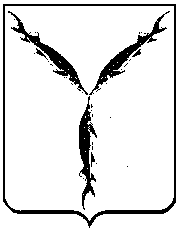 